ATIVIDADES DE EDUCAÇÃO FÍSICA9° ANOLEIA O ARTIGO E RESPONDA OS EXERCÍCIOSRegulamento (FIBA)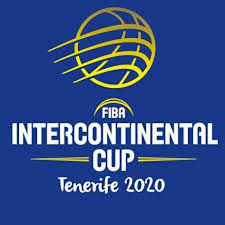 EquipeExistem duas equipes que são compostas por 5 jogadores cada (em jogo), mais 7 reservas.Início do jogoO Jogo começa com o lançamento da bola ao ar, pelo árbitro, entre dois jogadores adversários no círculo central e esta só pode ser tocada quando atingir o ponto mais alto. A equipe que não ganhou a favor.Duração do jogoQuatro períodos de 10 minutos de tempo útil cada (Na NBA, são 12 minutos), com um intervalo de meio tempo entre o segundo e o terceiro período com uma duração de 15 minutos, e com intervalos de dois minutos entre o primeiro e o segundo período e entre o terceiro e o quarto período. O cronómetro só avança quando a bola se encontra em jogo, isto é, sempre que o árbitro interrompe o jogo, o tempo é parado de imediato.Reposição da bola em jogoDepois da marcação de uma falta, o jogo recomeça por um lançamento for à das linhas laterais, exceto no caso de lances livres. Após a marcação de ponto, o jogo prossegue com um passe realizado atrás da linha do campo da equipa que defende.Como jogar a bolaA bola é sempre jogada com as mãos. Não é permitido andar com a bola nas mãos ou provocar o contato da bola com os pés ou pernas. Também não é permitido driblar com as duas mãos ao mesmo tempo.PontuaçãoUm cesto é válido quando a bola entra pelo aro, por cima. Um cesto de campo vale 2 pontos, a não ser que tenha sido conseguido para além da linha dos 3 pontos, situada a 6,25 m (valendo, portanto, 3 pontos); um cesto de lance livre vale 1 ponto.EmpateOs jogos não podem terminar empatados. O desempate processa-se através de períodos suplementares de 5 minutos. Executando torneios cujo regulamento obrigue a mais que uma mão, todos os clubes de possíveis torneios devem concordar previamente com o regulamento. Assim como jogos particulares, após o término do tempo regulamentar se ambas as equipas concordarem podem dar a partida por terminada.ResultadoO jogo é ganho pela equipa que marcar maior número de pontos no tempo regulamentar.Lançamento livreNa execução, os vários jogadores, ocupam os respectivos espaços ao longo da linha de marcação, não podem deixar os seus lugares até que a bola saia das mãos do executante do lance livre (A6); não podem tocar a bola na sua trajetória para o cesto, até que está toque no aro.Penalizações de faltas pessoaisSe a falta for cometida sobre um jogador que não está em ato de lançamento, a falta será cobrada por forma de uma reposição de bola lateral, desde que a equipe não tenha cometido mais do que 4 (quatro) faltas coletivas durante o período, caso contrário é concedido ao jogador que sofreu a falta o direito a dois lances livres. Se a falta for cometida sobre um jogador no ato de lançamento, o cesto conta e deve, ainda, ser concedido um lance livre. No caso do lançamento não tiver resultado cesto, o lançador irá executar o(s) lance(s) livres correspondentes às penalidades (2 ou 3 lances livres, conforme se trate de uma tentativa de lançamento de 2 ou 3 pontos).Regra dos 5 segundosUm jogador que está sendo marcado não pode ter a bola em sua posse (sem driblar) por mais de 5 segundos.Regra dos 3 segundosUm jogador não pode permanecer mais de 3 segundos dentro da área restritiva (garrafão) do adversário, enquanto a sua equipe esteja na posse da bola.Regra dos 8 segundosQuando uma equipe ganha a posse da bola na sua zona de defesa, deve, dentro de 8 segundos, fazer com que a bola chegue à zona de ataque.Regra dos 24 segundosQuando uma equipe está de posse da bola, dispõe de 24 segundos para lançá-la ao cesto do adversário.Bola presaConsidera-se bola presa quando dois ou mais jogadores (um de cada equipe pelo menos) tiverem uma ou ambas as mãos sobre a bola, ficando esta presa. A posse de bola será da equipe que tiver a seta a seu favor.Transição de campoUm jogador cuja equipe está na posse de bola, na sua zona de ataque, não pode provocar a ida da bola para a sua zona de defesa (retorno).DriblesQuando se dribla pode-se executar o n.º de passos que pretender. O jogador não pode bater a bola com as duas mãos simultaneamente, nem efetuar dois dribles consecutivos (bater a bola, agarrá-la com as duas mãos e voltar a batê-la).PassosO jogador não pode executar mais de dois passos com a bola na mão.Faltas pessoaisÉ uma falta que envolve contato com o adversário, e que consiste nos seguintes parâmetros: Obstrução, Carregar, Marcar pela retaguarda, Deter, Segurar, uso ilegal das mãos, empurrar.Falta antidesportivaFalta pessoal que, no entender do árbitro, foi cometida intencionalmente, com objetivo de prejudicar a equipe adversária.Falta técnicaFalta cometida por um jogador sem envolver contato pessoal com o adversário, como, por exemplo, contestação das decisões do árbitro, usando gestos, atitudes ou vocabulário ofensivo, ou mesmo quando não levantar imediatamente o braço quando solicitado pelo árbitro, após lhe ser assinalada falta.Falta da equipeSe uma equipa cometer num período, um total de quatro faltas, para todas as outras faltas pessoais sofrerá a penalização de dois lançamentos livres.Número de faltasUm jogador que cometer cinco faltas está desqualificado da partida.Altura do aroA altura do aro até o solo é de 3,05 metros. Sendo na liga norte-americana a NBA a altura é de 3,10 metros.EXERCÍCIOSPor quantos jogadores são compostas as equipes de basquetebol em uma partida?Qual é a duração de uma partida de basquetebol? Como funciona a pontuação no jogo de basquetebol? O jogo de basquetebol pode terminar empatado? Explique. O jogador pode executar mais de dois passos com a bola na mão sem quica-la no chão? Explique as penalizações de faltas pessoais.Qual é a altura do aro (cesta)?